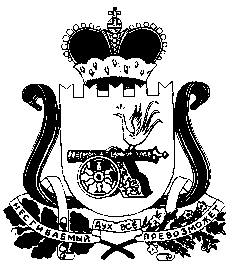 АДМИНИСТРАЦИЯ СТУДЕНЕЦКОГО  СЕЛЬСКОГО ПОСЕЛЕНИЯ ШУМЯЧСКОГО РАЙОНА СМОЛЕНСКОЙ ОБЛАСТИР А С П О Р Я Ж Е Н И Е  11  февраля  2014г.                                                                                     № 4-рО  создании  комиссии  по списанию и      передаче    основных  средств и материальных             запасов          в     Администрации          Студенецкого  сельского   поселения   Шумячского района      Смоленской         области             Создать комиссию  по списанию  и      передаче    основных  средств и материальных запасов в  Администрации   Студенецкого  сельского   поселения   Шумячского района   Смоленской   области в составе:      Глава Администрации Студенецкого сельского поселения                                                                                     Шумячского района Смоленской области                                    И.В. КулешоваСоловьева   Наталья  СтаниславовнаПанова  Наталья  МихайловнаМаркова  Светлана  НиколаевнаСтарший  менеджер Администрации  Студенецкого  сельского    поселения   Шумячского района   Смоленской  области - председатель   комиссииСтарший  инспектор  Администрации  Студенецкого  сельского    поселения   Шумячского района   Смоленской  области -  секретарь комиссии                                                                                 Депутат  Совета  депутатов  Студенецкого  сельского    поселения   Шумячского района   Смоленской  области -  член комиссии